Jakarta, 30 Agustus 2017Mengetahui, 										Ketua Program Studi,								                Dosen Pengampu,Dr. Widaningsih S.Kp, M.Kep, 							                 Yayah Karyanah, B.Sc, S.Sos, MEVALUASI PEMBELAJARANKomponen penilaian :Kehadiran = 20 %Tugas = 20 %UTS = 30 %UAS = 30 %Jakarta, 30 Agustus 2017Mengetahui, 										Ketua Program Studi,								                Dosen Pengampu,Dr. Widaningsih S.Kp, M.Kep, 							                 Yayah Karyanah, B.Sc, S.Sos, M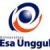 RENCANA PEMBELAJARAN SEMESTER GANJIL 2017/2018RENCANA PEMBELAJARAN SEMESTER GANJIL 2017/2018RENCANA PEMBELAJARAN SEMESTER GANJIL 2017/2018RENCANA PEMBELAJARAN SEMESTER GANJIL 2017/2018RENCANA PEMBELAJARAN SEMESTER GANJIL 2017/2018RENCANA PEMBELAJARAN SEMESTER GANJIL 2017/2018RENCANA PEMBELAJARAN SEMESTER GANJIL 2017/2018RENCANA PEMBELAJARAN SEMESTER GANJIL 2017/2018RENCANA PEMBELAJARAN SEMESTER GANJIL 2017/2018RENCANA PEMBELAJARAN SEMESTER GANJIL 2017/2018PROGRAM STUDI KEPERAWATAN FAKULTAS ILMU-ILMU KESEHATANPROGRAM STUDI KEPERAWATAN FAKULTAS ILMU-ILMU KESEHATANPROGRAM STUDI KEPERAWATAN FAKULTAS ILMU-ILMU KESEHATANPROGRAM STUDI KEPERAWATAN FAKULTAS ILMU-ILMU KESEHATANPROGRAM STUDI KEPERAWATAN FAKULTAS ILMU-ILMU KESEHATANPROGRAM STUDI KEPERAWATAN FAKULTAS ILMU-ILMU KESEHATANPROGRAM STUDI KEPERAWATAN FAKULTAS ILMU-ILMU KESEHATANPROGRAM STUDI KEPERAWATAN FAKULTAS ILMU-ILMU KESEHATANPROGRAM STUDI KEPERAWATAN FAKULTAS ILMU-ILMU KESEHATANPROGRAM STUDI KEPERAWATAN FAKULTAS ILMU-ILMU KESEHATANUNIVERSITAS ESA UNGGULUNIVERSITAS ESA UNGGULUNIVERSITAS ESA UNGGULUNIVERSITAS ESA UNGGULUNIVERSITAS ESA UNGGULUNIVERSITAS ESA UNGGULUNIVERSITAS ESA UNGGULUNIVERSITAS ESA UNGGULUNIVERSITAS ESA UNGGULUNIVERSITAS ESA UNGGULMata KuliahMata Kuliah:Konsep Dasar Keperawatan 1 (KDK 1)Konsep Dasar Keperawatan 1 (KDK 1)Konsep Dasar Keperawatan 1 (KDK 1)Kode MKKode MK:NSA104Mata Kuliah PrasyaratMata Kuliah Prasyarat:---Bobot MKBobot MK:3  sksDosen PengampuDosen Pengampu:Yayah Karyanah, S.Sos, MM,.B.ScYayah Karyanah, S.Sos, MM,.B.ScYayah Karyanah, S.Sos, MM,.B.ScKode DosenKode Dosen:6593Alokasi WaktuAlokasi Waktu:Tatap muka 14 x 150 menit , Tatap muka 14 x 150 menit , Tatap muka 14 x 150 menit , Tatap muka 14 x 150 menit , Tatap muka 14 x 150 menit , Tatap muka 14 x 150 menit , Tatap muka 14 x 150 menit , Capaian PembelajaranCapaian Pembelajaran:Mahasiswa mampu mampu menerapkan konsep Caring dalam kehidupan sehari-hariMahasiswa mampu  menerapkan standar profesional dalam pelayanan keperawatan yang merupakanbagian integral dalam sistempelayanan kesehatanMahasiswa mampu menerapkan prinsip-prinsip legal etis pada pengambilan keputusan dalam konteks keperawatan Mahasiswa mampu mampu menerapkan konsep Caring dalam kehidupan sehari-hariMahasiswa mampu  menerapkan standar profesional dalam pelayanan keperawatan yang merupakanbagian integral dalam sistempelayanan kesehatanMahasiswa mampu menerapkan prinsip-prinsip legal etis pada pengambilan keputusan dalam konteks keperawatan Mahasiswa mampu mampu menerapkan konsep Caring dalam kehidupan sehari-hariMahasiswa mampu  menerapkan standar profesional dalam pelayanan keperawatan yang merupakanbagian integral dalam sistempelayanan kesehatanMahasiswa mampu menerapkan prinsip-prinsip legal etis pada pengambilan keputusan dalam konteks keperawatan Mahasiswa mampu mampu menerapkan konsep Caring dalam kehidupan sehari-hariMahasiswa mampu  menerapkan standar profesional dalam pelayanan keperawatan yang merupakanbagian integral dalam sistempelayanan kesehatanMahasiswa mampu menerapkan prinsip-prinsip legal etis pada pengambilan keputusan dalam konteks keperawatan Mahasiswa mampu mampu menerapkan konsep Caring dalam kehidupan sehari-hariMahasiswa mampu  menerapkan standar profesional dalam pelayanan keperawatan yang merupakanbagian integral dalam sistempelayanan kesehatanMahasiswa mampu menerapkan prinsip-prinsip legal etis pada pengambilan keputusan dalam konteks keperawatan Mahasiswa mampu mampu menerapkan konsep Caring dalam kehidupan sehari-hariMahasiswa mampu  menerapkan standar profesional dalam pelayanan keperawatan yang merupakanbagian integral dalam sistempelayanan kesehatanMahasiswa mampu menerapkan prinsip-prinsip legal etis pada pengambilan keputusan dalam konteks keperawatan Mahasiswa mampu mampu menerapkan konsep Caring dalam kehidupan sehari-hariMahasiswa mampu  menerapkan standar profesional dalam pelayanan keperawatan yang merupakanbagian integral dalam sistempelayanan kesehatanMahasiswa mampu menerapkan prinsip-prinsip legal etis pada pengambilan keputusan dalam konteks keperawatan SESIKEMAMPUANAKHIRMATERI PEMBELAJARANMATERI PEMBELAJARANBENTUK PEMBELAJARANSUMBER PEMBELAJARANSUMBER PEMBELAJARANINDIKATORPENILAIANINDIKATORPENILAIANINDIKATORPENILAIAN1Mahasiswa mampu mampu menerapkan konsep Caring dalam kehidupan sehari-hariPengertian caringTeori Keperawatan Tentang CaringPengertian caringTeori Keperawatan Tentang CaringMini lectureCase StudyRole PlayDaniels, 210, , Nursing Fundamental Caring & Clinical Decision Making, New York, Delmar Cengage LearningDaniels, 210, , Nursing Fundamental Caring & Clinical Decision Making, New York, Delmar Cengage LearningMenguraikan pengertian caring dan teori keperawatan tentang caring dengan benarMenguraikan pengertian caring dan teori keperawatan tentang caring dengan benarMenguraikan pengertian caring dan teori keperawatan tentang caring dengan benar2Mahasiswa mampu mampu menerapkan konsep Caring dalam kehidupan sehari-hariAplikasi Caring dalam keidupan sehari-hari dan Praktik keperawatanPerbedaan carring dan curingAplikasi Caring dalam keidupan sehari-hari dan Praktik keperawatanPerbedaan carring dan curingMini lectureCase StudyRole PlayDaniels, 210, , Nursing Fundamental Caring & Clinical Decision Making, New York, Delmar Cengage LearningPerry, 2010, Fundamental KeperawatanDaniels, 210, , Nursing Fundamental Caring & Clinical Decision Making, New York, Delmar Cengage LearningPerry, 2010, Fundamental KeperawatanMengaplikasikan caring dalam kehidupan sehari-hari dengan benar dan menguraikan perbedaan caring dan curing dengan benaRMengaplikasikan caring dalam kehidupan sehari-hari dengan benar dan menguraikan perbedaan caring dan curing dengan benaRMengaplikasikan caring dalam kehidupan sehari-hari dengan benar dan menguraikan perbedaan caring dan curing dengan benaRSESIKEMAMPUANAKHIRMATERI PEMBELAJARANMATERI PEMBELAJARANBENTUK PEMBELAJARANSUMBER PEMBELAJARANSUMBER PEMBELAJARANINDIKATORPENILAIANINDIKATORPENILAIANINDIKATORPENILAIAN3Mahasiswa mampu  menerapkan standar profesional dalam pelayanan keperawatan yang merupakanbagian integral dalam sistempelayanan kesehatanPelayanan Keperawatan dalam sistem Pelayanan Kesehatan :Sistem KlienTingkatan Pelayanan KeshatanPelayanan Keperawatan dalam sistem Pelayanan Kesehatan :Sistem KlienTingkatan Pelayanan KeshatanMini lectureCase StudyRole PlaySmeltzer S. C., Bare G. B. 2002. Buku Ajar Keperawatan Medikal Bedah, Edisi 8 Volume 3. Penerbit Buku Kedokteran EGC, JakartaSmeltzer S. C., Bare G. B. 2002. Buku Ajar Keperawatan Medikal Bedah, Edisi 8 Volume 3. Penerbit Buku Kedokteran EGC, JakartaMenguraikan Pelayanan Keperawatan dalam sistem Pelayanan Kesehatan  meliputi ;Sistem Klien danTingkatan PelayananDengan benarMenguraikan Pelayanan Keperawatan dalam sistem Pelayanan Kesehatan  meliputi ;Sistem Klien danTingkatan PelayananDengan benarMenguraikan Pelayanan Keperawatan dalam sistem Pelayanan Kesehatan  meliputi ;Sistem Klien danTingkatan PelayananDengan benar4Mahasiswa mampu  menerapkan standar profesional dalam pelayanan keperawatan yang merupakanbagian integral dalam sistem pelayanan kesehatan1. Keperawatan sebagai suatu Profesi :-. Peran Perawat Profesional2. Standar Praktik Keperawatan Profesional1. Keperawatan sebagai suatu Profesi :-. Peran Perawat Profesional2. Standar Praktik Keperawatan ProfesionalMini lectureCase StudyRole PlayKozler, B, Erb, G.Berwan, A.J.,& burke,K.(2008) Fundamental of Nursing Concept Prosess and Practice, New Jersey : Prentice Hall HealthKozler, B, Erb, G.Berwan, A.J.,& burke,K.(2008) Fundamental of Nursing Concept Prosess and Practice, New Jersey : Prentice Hall Health.Memahami  Keperawatan sebagai suatu Profesi :1. Peran Perawat Profesional2. Standar Praktik Keperawatan Dengan benar.Memahami  Keperawatan sebagai suatu Profesi :1. Peran Perawat Profesional2. Standar Praktik Keperawatan Dengan benar.Memahami  Keperawatan sebagai suatu Profesi :1. Peran Perawat Profesional2. Standar Praktik Keperawatan Dengan benar5Mahasiswa mampu  menerapkan standar profesional dalam pelayanan keperawatan yang merupakanbagian integral dalam sistem pelayanan kesehatanInterprofesional Education dan Interprofesional CollaborationInterprofesional Education dan Interprofesional CollaborationMini lectureCase StudyRole PlayKozler, B, Erb, G.Berwan, A.J.,& Burke,K.(2008)Fundamental of Nursing Concept Prosess and Practice, New Jersey : Prentice Hall HealthKozler, B, Erb, G.Berwan, A.J.,& Burke,K.(2008)Fundamental of Nursing Concept Prosess and Practice, New Jersey : Prentice Hall HealthMemahami dengan Menguraikan Interprofesional Education dan Interprofesional Collaboration    Dengan benarMemahami dengan Menguraikan Interprofesional Education dan Interprofesional Collaboration    Dengan benarMemahami dengan Menguraikan Interprofesional Education dan Interprofesional Collaboration    Dengan benar6Mahasiswa mampu menerapkan prinsip-prinsip legal etis pada pengambilan keputusan dalam konteks  Prinsip moral dan  etikaEthic of carePrinsip moral dan  etikaEthic of careMini lectureCase StudyRole PlayAiken, T.D (2004), Legal Ethical And PoliticalIssues in Nursing, 2 nd Ed, Philadelphia: F.A Davis CompanyAiken, T.D (2004), Legal Ethical And PoliticalIssues in Nursing, 2 nd Ed, Philadelphia: F.A Davis CompanyMampu menguraikan 1. Prinsip moral dan  etikaEthic of careMampu menguraikan 1. Prinsip moral dan  etikaEthic of careMampu menguraikan 1. Prinsip moral dan  etikaEthic of careSESIKEMAMPUANAKHIRMATERI PEMBELAJARANMATERI PEMBELAJARANBENTUK PEMBELAJARANSUMBER PEMBELAJARANSUMBER PEMBELAJARANINDIKATORPENILAIANINDIKATORPENILAIANINDIKATORPENILAIAN7Mahasiswa mampu menerapkan prinsip-prinsip legal etis pada pengambilan keputusan dalam konteks keperawatanKode etik keperawatanKode etik keperawatanMini lectureCase StudyRole PlayUNDANG-UNDANG REPUBLIK INDONESIA Nomor 38 tahun 2014 tentang KeperawatanUNDANG-UNDANG REPUBLIK INDONESIA Nomor 38 tahun 2014 tentang KeperawatanMemahami Kode etik keperawatan dengan benarMemahami Kode etik keperawatan dengan benarMemahami Kode etik keperawatan dengan benar8Mahasiswa mampu menerapkan prinsip-prinsip legal etis pada pengambilan keputusan dalam konteks keperawatanIsue Etik dalam praktik KeperawatanIsue Etik dalam praktik KeperawatanMini lectureCase StudyRole PlayKozler, B, Erb, G.Berwan, A.J.,& Burke,K.(2008)Fundamental of Nursing Concept Prosess and Practice, New Jersey : Prentice Hall HealthKozler, B, Erb, G.Berwan, A.J.,& Burke,K.(2008)Fundamental of Nursing Concept Prosess and Practice, New Jersey : Prentice Hall HealthMampu nengidetifikasi  Issue etikdalam praktik  keperawatan dengan benarMampu nengidetifikasi  Issue etikdalam praktik  keperawatan dengan benarMampu nengidetifikasi  Issue etikdalam praktik  keperawatan dengan benar9Mahasiswa mampu menerapkan prinsip-prinsip legal etis pada pengambilan keputusan dalam konteks  kprwtPrinsip-prinsip legal dalam praktik keperawatanPrinsip-prinsip legal dalam praktik keperawatanMini lectureCase StudyRole PlayUNDANG-UNDANG REPUBLIK INDONESIA Nomor 38 tahun 2014 tentang KeperawatanUNDANG-UNDANG REPUBLIK INDONESIA Nomor 38 tahun 2014 tentang KeperawatanMemahami Prinsip-prinsip legal dalam praktik keperawatan dengan benarMemahami Prinsip-prinsip legal dalam praktik keperawatan dengan benarMemahami Prinsip-prinsip legal dalam praktik keperawatan dengan benar10Mahasiswa mampu menerapkan prinsip-prinsip legal etis pada pengambilan keputusan konteks keperawatanAspek Hukum dalam KeperawatanAspek Hukum dalam KeperawatanMini lectureCase StudyRole PlaySistem KesehatanNasional dan Pelayanan Keperawatan, Kemenkes RISistem KesehatanNasional dan Pelayanan Keperawatan, Kemenkes RIMemahami Aspek Hukum dalam Keperawatan dengan benarMemahami Aspek Hukum dalam Keperawatan dengan benarMemahami Aspek Hukum dalam Keperawatan dengan benar11Mahasiswa mampu menerapkan prinsip-prinsip legal etis pada pengambilan keputusan konteks  keperawatanPerlindungan Hukum dalam Praktik KeperawatanPerlindungan Hukum dalam Praktik KeperawatanMini lectureCase StudyRole PlayUNDANG-UNDANG REPUBLIK INDONESIA Nomor 38 tahun 2014 tentang KeperawatanUNDANG-UNDANG REPUBLIK INDONESIA Nomor 38 tahun 2014 tentang KeperawatanMemahami dengan menguraikan Perlindungan Hukum dalam Praktik Keperawatan dengan benarMemahami dengan menguraikan Perlindungan Hukum dalam Praktik Keperawatan dengan benarMemahami dengan menguraikan Perlindungan Hukum dalam Praktik Keperawatan dengan benarSESIKEMAMPUANAKHIRMATERI PEMBELAJARANMATERI PEMBELAJARANBENTUK PEMBELAJARANSUMBER PEMBELAJARANSUMBER PEMBELAJARANINDIKATORPENILAIANINDIKATORPENILAIANINDIKATORPENILAIAN12Mahasiswa mampu menerapkan prinsip-prinsip legal etis pada pengambilan keputusan dalam konteks keperawatanNursing Advokasi1 DefinisiPengertianStandar  AdvokasiNursing Advokasi1 DefinisiPengertianStandar  AdvokasiMini lecturCase StudyRole PlayKozler, B, Erb, G.Berwan, A.J.,& Burke,K.(2008)Fundamental of Nursing Concept Prosess and Practice, New Jersey : Prentice Hall HealthKozler, B, Erb, G.Berwan, A.J.,& Burke,K.(2008)Fundamental of Nursing Concept Prosess and Practice, New Jersey : Prentice Hall HealthMemahami  dgn menguraikan Pengertian dan definisi  Nursing dan standar advokasi Advokasi dengan benarMemahami  dgn menguraikan Pengertian dan definisi  Nursing dan standar advokasi Advokasi dengan benarMemahami  dgn menguraikan Pengertian dan definisi  Nursing dan standar advokasi Advokasi dengan benar13Mahasiswa mampu menerapkan prinsip-prinsip legal etis pada pengambilan keputusan dalam konteks keperawatanPengambilan Keputusan Legal EtikPengambilan Keputusan Legal EtikMini lectureCase StudyRole PlayAiken, T.D (2004), Legal Ethical And PoliticalIssues in Nursing, 2 nd Ed, Philadelphia: F.A Davis CompanyAiken, T.D (2004), Legal Ethical And PoliticalIssues in Nursing, 2 nd Ed, Philadelphia: F.A Davis CompanyMemahami dengan menguraikan  Pengambilan Keputusan Legal EtikDengan benarMemahami dengan menguraikan  Pengambilan Keputusan Legal EtikDengan benarMemahami dengan menguraikan  Pengambilan Keputusan Legal EtikDengan benar14Mahasiswa mampu menerapkan prinsip-prinsip legal etis pada pengambilan keputusan dalam konteks keperawatanPrinsip-prinsip legal etisPengambilan keputusanlegal etis dalam keperawatanPrinsip-prinsip legal etisPengambilan keputusanlegal etis dalam keperawatanMini lecturCase StudyRole PlayAiken, T.D (2004), Legal Ethical And PoliticalIssues in Nursing, 2 nd Ed, Philadelphia: F.A Davis CompanyAiken, T.D (2004), Legal Ethical And PoliticalIssues in Nursing, 2 nd Ed, Philadelphia: F.A Davis CompanyMemahami dengan menguraikan  Prinsip-prinsip     legal etisPengambilan keputusanlegal etis dalam keperawatan dengan benarMemahami dengan menguraikan  Prinsip-prinsip     legal etisPengambilan keputusanlegal etis dalam keperawatan dengan benarMemahami dengan menguraikan  Prinsip-prinsip     legal etisPengambilan keputusanlegal etis dalam keperawatan dengan benarSESIPROSE-DURBEN-TUKSEKOR > 77 ( A / A-)SEKOR  > 65(B- / B / B+ )SEKOR > 60(C / C+ )SEKOR > 45( D )SEKOR < 45( E )BOBOT1Pretest testTes tulisan (UTS)Menguraikan pengertian 1. Pengertian caring2. Teori Keperawatan Tentang Caring dengan benarMenguraikan pengertian filsafat ilmu dan bidang kajian filsafat ilmu dengan benarMenguraikan pengertian filsafat ilmu dengan benarMenguraikan pengertian filsafat ilmu kurang tetapTidak menguraikan pengertian filsafat ilmu5 %2Pre test dan post testTes tulisan (UTS)Mengaplikasikan caring dalam kehidupan sehari-hari dengan benar dan 2. menguraikan perbedaan caring dan curing dengan baik dan benarbennrMengaplikasikan caring dalam kehidupan sehari-hari dengan benar dan 2. menguraikan perbedaan caring dan curing dengan benarMengaplikasikan caring dalam kehidupan sehari-hari dengan benar danMengaplikasikan caring dalam kehidupan sehari-hari dengan benar dan menguraikan perbedaan caring dan curing kuang  benarTidak Mengaplikasikan caring dalam kehidupan sehari-hari dengan benar dan menguraikan perbedaan caring dan curing 5 %3Pre test, progress test dan post testTes tulisan (UTS)Menguraikan Pelayanan Keperawatan dalam sistem Pelayanan Kesehatan  meliputi Sistem Klien danTingkatan PelayananDengan baik benarMenguraikan Pelayanan Keperawatan dalam sistem Pelayanan Kesehatan  meliputi ;Sistem Klien danTingkatan PelayananDengan benarMenguraikan Pelayanan Keperawatan dalam sistem Pelayanan Kesehatan  meliputi ;Sistem Klien Dengan benarMenguraikan Pelayanan Keperawatan dalam sistem Pelayanan Kesehatan  meliputi ;Sistem Klien danTingkatan Pelayanankurang benarTidak Menguraikan Pelayanan Keperawatan dalam sistem Pelayanan Kesehatan  meliputi ;Sistem Klien danTingkatan Pelayanan5 %4Post testTes tulisan (UTS)1. Keperawatan sebagai suatu Profesi :-. Peran Perawat Profesional2. Standar Praktik Keperawatan ProfesionalDengan baik dan benar1. Keperawatan sebagai suatu Profesi :1. Peran Perawat Profesional2. Standar Praktik Keperawatan ProfesionalDengan benarMenguraikan Keperawatan sebagai suatu Profesi :1. Peran Perawat Profesional dengan benar2. Standar menguraikan Praktik Keperawatan Profesional kurang benarMenguraikan  Keperawatan sebagai suatu Profesi :-.1. Peran Perawat Profesional2. Standar Praktik Keperawatan ProfesionalKurang benarTidak menguraikan 1. Keperawatan sebagai suatu Profesi :-. Peran Perawat Profesional2. Standar Praktik Keperawatan Profesional5 %5Post testTes tulisan (UTS)Memahami dengan Menguraikan Interprofesional Education dan Interprofesional Collaboration    Dengan baik  benarMemahami dengan Menguraikan Interprofesional Education dan Interprofesional Collaboration    Dengan benar Memahami dengan Menguraikan Interprofesional Education     Dengan benarMemahami dengan Menguraikan Interprofesional Education dan Interprofesional Collaboration   Kurang  benarTidak Memahami dengan Menguraikan Interprofesional Education dan Interprofesional Collaboration    Dengan benar30SESIPROSE-DURBEN-TUKSEKOR > 77 ( A / A-)SEKOR  > 65(B- / B / B+ )SEKOR > 60(C / C+ )SEKOR > 45( D )SEKOR < 45( E )BOBOT6Post testTes tulisan (UTS)Merumuskan Prinsip moral dan  etikaEthic of care     Dengan baik dan benarMerumuskan Prinsip moral dan  etikaEthic of careDengan benarMerumuskan Prinsip moral dan  etikaDengan benarKurang menguraikan Ethic of care dengan benarMerumuskan 1. Prinsip moral dan  etika2. Ethic of careKurang benar;Tidak Merumuskan Prinsip moral dan  etikaTidak merumuskanEthic of care5 %7Post testTes tulisan (UTS) Memahami Kode etik keperawatan dengan  baik benarMemahami Kode etik keperawatan dengan benarMemahami Kode etik keperawatan dengan benarMemahami Kode etik keperawatan dengan kurang benarTidak Memahami Kode etik keperawatan dengan benar5 %8Post testTes lisanMampu nengidetifikasi  Issue etik dalam praktik  keperawatan dengan baik benarMampu nengidetifikasi  Issue etik dalam praktik  keperawatan dengan benar.Mampu nengidetifikasi  Issue etikdalam praktik  keperawatan dengan benarMampu nengidetifikasi  Issue etikdalam praktik  keperawatan dengan kurang benarTidak Mampu nengidetifikasi  Issue etik dalam praktik  keperawatan dengan benar09Progress test dan post testTes lisan dan demonstasi (Digunakan sebagai nilai bonus) Memahami  Definisi Prinsip-prinsip legal dalam praktik keperawatan dengan baik dan benarMemahami Prinsip-prinsip legal dalam praktik keperawatan dengan benarMemahami Prinsip-prinsip legal dalam praktik keperawatan dengan baik.Memahami Prinsip-prinsip legal dalam praktik keperawatan dengan kurang baik dan benarTidak Memahami Prinsip-prinsip legal dalam praktik keperawatan dengan baik dan benar0SESIPROSE-DURBEN-TUKSEKOR > 77 ( A / A-)SEKOR  > 65(B- / B / B+ )SEKOR > 60(C / C+ )SEKOR > 45( D )SEKOR < 45( E )BOBOT10Post testTes lisanMemahami definisi dan pengertian  Aspek Hukum dalam Keperawatan dengan  baik benarMemahami Definisi Aspek Hukum dalam Keperawatan dengan benar.Memahami Aspek Hukum dalam Keperawatan dengan benarMemahami Aspek Hukum dalam Keperawatan dengan kurang benarTidak Memahami Aspek Hukum dalam Keperawatan dengan benar011Post testTes lisan Memahami pengertian dan definisiPerlindungan Hukum dalam Praktik KeperawatanMemahami pengertian Perlindungan Hukum dalam Praktik KeperawatanMemahami Perlindungan Hukum dalam Praktik KeperawatanMemahami pengertian dan definisi Perlindungan Hukum dalam Praktik Keperawatan kurang benarTidak Memahami pengertian dan definisiPerlindungan Hukum dalam Praktik Keperawatan dengan benar012Post testTes lisanMemahami  dgn menguraikan Pengertian dan definisi  Nursing dan standar Advokasi dengan  baik dan benarMemahami  dgn menguraikan Pengertian dan definisi  Nursing dan standar Advokasi dengan benarMemahami  dgn menguraikan Pengertian Nursing dan standar Advokasi dengan benarMemahami  dgn menguraikan Pengertian dan definisi  Nursing dan standar Advokasi dengan kurang benarTidak Memahami  dgn menguraikan Pengertian dan definisi  Nursing dan standar Advokasi dengan benar013Post testTes tulisan (Tugas)Memahami dengan menguraikan  Pengambilan Keputusan Legal EtikDengan baik dan benarMemahami dengan menguraikan  Pengambilan Keputusan Legal EtikDengan benarMemahami dengan menguraikan  Pengambilan Keputusan Legal EtikDengan benarMemahami dengan menguraikan  Pengambilan Keputusan Legal Etik kurang benarTidak Memahami dengan menguraikan  Pengambilan Keputusan Legal Etik10 %SESIPROSE-DURBEN-TUKSEKOR > 77 ( A / A-)SEKOR  > 65(B- / B / B+ )SEKOR > 60(C / C+ )SEKOR > 45( D )SEKOR < 45( E )BOBOT14Post testTes tulisan (Tugas)Memahami dengan menguraikan  Prinsip-prinsip   legal etis dan Pengambilan keputusanlegal etis dalam keperawatan dengan baik benarMemahami dengan menguraikan  Prinsip-prinsip   legal etis dan Pengambilan keputusanlegal etis dalam keperawatan dengan benarMemahami dengan menguraikan  Prinsip-prinsip   legal etis  dalam keperawatan dengan baik benarMemahami dengan menguraikan  Prinsip-prinsip   legal etis dan Pengambilan keputusanlegal etis dalam keperawatan dengan kurang  benarTidak Memahami dengan menguraikan  Prinsip-prinsip   legal etis dan Pengambilan keputusanlegal etis dalam keperawatan dengan benar10 %